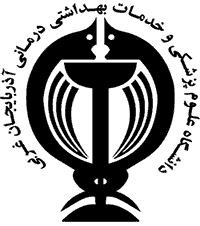 دانشگاه علوم پزشکی و خدمات بهداشتی و درمانی آذربایجان غربیدانشکده پیراپزشکیفرم گزارش سه‏ماه پایان‏نامه کارشناسی ارشدکلیه دانشجویان مقطع کارشناسی ارشد موظف هستند از تاریخ تصویب عنوان پایان‏نامه، هر سه ماه فرم فوق را تکمیل نموده و پس از تائید استاد راهنما به واحد تحصیلات تکمیلی دانشکده تحویل دهند.تاکید می‏شود انتخاب واحد دانشجو در ترم‏های بعد و اجازه دفاع از پایان‏نامه منوط به ارسال منظم گزارش‏های فوق خواهد بود.نام و نام‏خانوادگی:                                                        رشته:                                     سال ورود:عنوان پایان‏نامه:نام و نام‏خانوادگی استاد راهنما:                                         نام و نام‏خانوادگی اساتید مشاور: تاریخ تصویب عنوان:                                                   شماره گزارش:هم‏اکنون پایان‏نامه شما در چه مرحله‏ای قرار دارد؟   سایر موارد (ذکر کنید): آیا مراحل پایان‏نامه شما طبق جدول زمان‏بندی ارائه شده در هنگام تصویب عنوان پیش رفته است؟اگر خیر دلایل آن را بنویسید:خلاصه‏ای از کارهای انجام شده جهت پایان‏نامه خود طی سه ماهه گذشته را بنویسید.چنانچه پیشنهاد یا درخواستی در مورد پایان‏نامه خود دارید ذکر نمایید.تاریخ و امضا دانشجونظر استاد محترم راهنما: تاریخ و امضا نظر استاد مدیر محترم گروه: تاریخ و امضا 